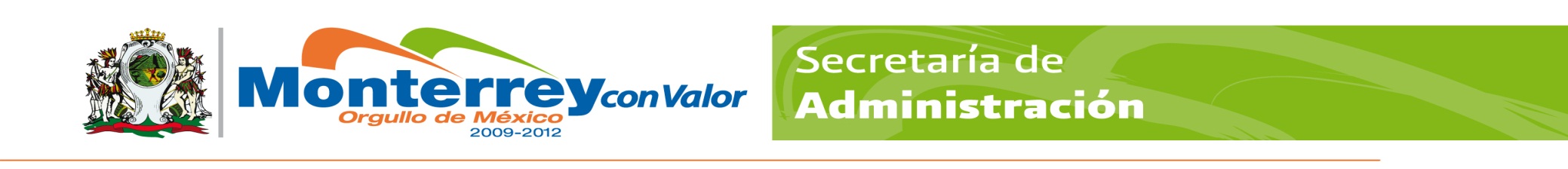 GOBIERNO MUNICIPAL DE MONTERREYSECRETARÍA DE ADMINISTRACIÓNDIRECCION DE RECURSOS HUMANOSPERFIL Y DESCRIPCIÓN DEL PUESTOGOBIERNO MUNICIPAL DE MONTERREYSECRETARÍA DE ADMINISTRACIÓNDIRECCION DE RECURSOS HUMANOSPERFIL Y DESCRIPCIÓN DEL PUESTOGOBIERNO MUNICIPAL DE MONTERREYSECRETARÍA DE ADMINISTRACIÓNDIRECCION DE RECURSOS HUMANOSPERFIL Y DESCRIPCIÓN DEL PUESTOGOBIERNO MUNICIPAL DE MONTERREYSECRETARÍA DE ADMINISTRACIÓNDIRECCION DE RECURSOS HUMANOSPERFIL Y DESCRIPCIÓN DEL PUESTOGOBIERNO MUNICIPAL DE MONTERREYSECRETARÍA DE ADMINISTRACIÓNDIRECCION DE RECURSOS HUMANOSPERFIL Y DESCRIPCIÓN DEL PUESTOGOBIERNO MUNICIPAL DE MONTERREYSECRETARÍA DE ADMINISTRACIÓNDIRECCION DE RECURSOS HUMANOSPERFIL Y DESCRIPCIÓN DEL PUESTOGOBIERNO MUNICIPAL DE MONTERREYSECRETARÍA DE ADMINISTRACIÓNDIRECCION DE RECURSOS HUMANOSPERFIL Y DESCRIPCIÓN DEL PUESTOGOBIERNO MUNICIPAL DE MONTERREYSECRETARÍA DE ADMINISTRACIÓNDIRECCION DE RECURSOS HUMANOSPERFIL Y DESCRIPCIÓN DEL PUESTOIdentificación:Identificación:Identificación:Identificación:Identificación:Identificación:Identificación:Identificación:Identificación:Identificación:Centro de costos:Centro de costos:Centro de costos:168-002168-002168-002Fecha: Fecha: 31 enero del 201931 enero del 2019Título del puesto:Título del puesto:Título del puesto:Coordinador AdministrativoCoordinador AdministrativoCoordinador AdministrativoCoordinador AdministrativoCoordinador AdministrativoCoordinador AdministrativoCoordinador AdministrativoPuesto:Puesto:Puesto:Coordinador AdministrativoCoordinador AdministrativoCoordinador AdministrativoCoordinador AdministrativoCoordinador AdministrativoCoordinador AdministrativoCoordinador AdministrativoSecretaría:Secretaría:Secretaría:Servicios PúblicosServicios PúblicosServicios PúblicosServicios PúblicosServicios PúblicosServicios PúblicosServicios PúblicosDirección:Dirección:Dirección:Operativa Zona Sur HuajucoOperativa Zona Sur HuajucoOperativa Zona Sur HuajucoOperativa Zona Sur HuajucoOperativa Zona Sur HuajucoOperativa Zona Sur HuajucoOperativa Zona Sur HuajucoÁrea:Área:Área:Coordinación AdministrativaCoordinación AdministrativaCoordinación AdministrativaCoordinación AdministrativaCoordinación AdministrativaCoordinación AdministrativaCoordinación AdministrativaOrganización:Organización:Organización:Organización:Organización:Organización:Organización:Organización:Organización:Organización:Puesto al que le reporta:Puesto al que le reporta:Puesto al que le reporta:Director Operativo Zona Sur HuajucoDirector Operativo Zona Sur HuajucoDirector Operativo Zona Sur HuajucoDirector Operativo Zona Sur HuajucoDirector Operativo Zona Sur HuajucoDirector Operativo Zona Sur HuajucoDirector Operativo Zona Sur HuajucoPuestos que le reportan:Puestos que le reportan:Puestos que le reportan:Encargado de Taller, Jefe de Almacén, Almacenistas, Coordinador, Responsable Área,  Auxiliar Admvo.,  Auxiliar Admvo 1,  Velador, Vigilante, Supervisor, Auxiliar, IntendenteEncargado de Taller, Jefe de Almacén, Almacenistas, Coordinador, Responsable Área,  Auxiliar Admvo.,  Auxiliar Admvo 1,  Velador, Vigilante, Supervisor, Auxiliar, IntendenteEncargado de Taller, Jefe de Almacén, Almacenistas, Coordinador, Responsable Área,  Auxiliar Admvo.,  Auxiliar Admvo 1,  Velador, Vigilante, Supervisor, Auxiliar, IntendenteEncargado de Taller, Jefe de Almacén, Almacenistas, Coordinador, Responsable Área,  Auxiliar Admvo.,  Auxiliar Admvo 1,  Velador, Vigilante, Supervisor, Auxiliar, IntendenteEncargado de Taller, Jefe de Almacén, Almacenistas, Coordinador, Responsable Área,  Auxiliar Admvo.,  Auxiliar Admvo 1,  Velador, Vigilante, Supervisor, Auxiliar, IntendenteEncargado de Taller, Jefe de Almacén, Almacenistas, Coordinador, Responsable Área,  Auxiliar Admvo.,  Auxiliar Admvo 1,  Velador, Vigilante, Supervisor, Auxiliar, IntendenteEncargado de Taller, Jefe de Almacén, Almacenistas, Coordinador, Responsable Área,  Auxiliar Admvo.,  Auxiliar Admvo 1,  Velador, Vigilante, Supervisor, Auxiliar, IntendenteObjetivo del puesto:Objetivo del puesto:Objetivo del puesto:Objetivo del puesto:Objetivo del puesto:Objetivo del puesto:Objetivo del puesto:Objetivo del puesto:Objetivo del puesto:Objetivo del puesto:Apoyar la labor del Director y de la Dirección Administrativa  Administrando los recursos humanos y materiales que se le asignen a la  Dirección Operativa de Zona para proporcionar el suministro de insumos oportuno, así como el mantener los controles adecuados para el buen funcionamiento de todas sus áreas y coordinar los trabajos administrativos de la Dirección Operativa.Apoyar la labor del Director y de la Dirección Administrativa  Administrando los recursos humanos y materiales que se le asignen a la  Dirección Operativa de Zona para proporcionar el suministro de insumos oportuno, así como el mantener los controles adecuados para el buen funcionamiento de todas sus áreas y coordinar los trabajos administrativos de la Dirección Operativa.Apoyar la labor del Director y de la Dirección Administrativa  Administrando los recursos humanos y materiales que se le asignen a la  Dirección Operativa de Zona para proporcionar el suministro de insumos oportuno, así como el mantener los controles adecuados para el buen funcionamiento de todas sus áreas y coordinar los trabajos administrativos de la Dirección Operativa.Apoyar la labor del Director y de la Dirección Administrativa  Administrando los recursos humanos y materiales que se le asignen a la  Dirección Operativa de Zona para proporcionar el suministro de insumos oportuno, así como el mantener los controles adecuados para el buen funcionamiento de todas sus áreas y coordinar los trabajos administrativos de la Dirección Operativa.Apoyar la labor del Director y de la Dirección Administrativa  Administrando los recursos humanos y materiales que se le asignen a la  Dirección Operativa de Zona para proporcionar el suministro de insumos oportuno, así como el mantener los controles adecuados para el buen funcionamiento de todas sus áreas y coordinar los trabajos administrativos de la Dirección Operativa.Apoyar la labor del Director y de la Dirección Administrativa  Administrando los recursos humanos y materiales que se le asignen a la  Dirección Operativa de Zona para proporcionar el suministro de insumos oportuno, así como el mantener los controles adecuados para el buen funcionamiento de todas sus áreas y coordinar los trabajos administrativos de la Dirección Operativa.Apoyar la labor del Director y de la Dirección Administrativa  Administrando los recursos humanos y materiales que se le asignen a la  Dirección Operativa de Zona para proporcionar el suministro de insumos oportuno, así como el mantener los controles adecuados para el buen funcionamiento de todas sus áreas y coordinar los trabajos administrativos de la Dirección Operativa.Apoyar la labor del Director y de la Dirección Administrativa  Administrando los recursos humanos y materiales que se le asignen a la  Dirección Operativa de Zona para proporcionar el suministro de insumos oportuno, así como el mantener los controles adecuados para el buen funcionamiento de todas sus áreas y coordinar los trabajos administrativos de la Dirección Operativa.Apoyar la labor del Director y de la Dirección Administrativa  Administrando los recursos humanos y materiales que se le asignen a la  Dirección Operativa de Zona para proporcionar el suministro de insumos oportuno, así como el mantener los controles adecuados para el buen funcionamiento de todas sus áreas y coordinar los trabajos administrativos de la Dirección Operativa.Apoyar la labor del Director y de la Dirección Administrativa  Administrando los recursos humanos y materiales que se le asignen a la  Dirección Operativa de Zona para proporcionar el suministro de insumos oportuno, así como el mantener los controles adecuados para el buen funcionamiento de todas sus áreas y coordinar los trabajos administrativos de la Dirección Operativa.Responsabilidad:Responsabilidad:Responsabilidad:Responsabilidad:Responsabilidad:Responsabilidad:Responsabilidad:Responsabilidad:Responsabilidad:Responsabilidad:El buen funcionamiento del almacén, checando mínimos y máximos de materiales, vigilando su correcta aplicación.Vigilar que se mantengan actualizados los reportes del SCOPE (altas, bajas, programación) archivos, inventario de almacén, inventario de mobiliario y equipo e inventario de vehículos. El buen uso del equipo base de radio frecuencia de la delegación.Que los datos asentados en la nómina sean verídicos y respaldados.Informar reportes operativos, organigramas, perfiles y presupuesto.Cumplir con los lineamientos del reglamento interno de trabajo. Aplicación de la Política y Objetivos de Calidad.	Aplicación de los Procesos de acuerdo a su Manual.El buen funcionamiento del almacén, checando mínimos y máximos de materiales, vigilando su correcta aplicación.Vigilar que se mantengan actualizados los reportes del SCOPE (altas, bajas, programación) archivos, inventario de almacén, inventario de mobiliario y equipo e inventario de vehículos. El buen uso del equipo base de radio frecuencia de la delegación.Que los datos asentados en la nómina sean verídicos y respaldados.Informar reportes operativos, organigramas, perfiles y presupuesto.Cumplir con los lineamientos del reglamento interno de trabajo. Aplicación de la Política y Objetivos de Calidad.	Aplicación de los Procesos de acuerdo a su Manual.El buen funcionamiento del almacén, checando mínimos y máximos de materiales, vigilando su correcta aplicación.Vigilar que se mantengan actualizados los reportes del SCOPE (altas, bajas, programación) archivos, inventario de almacén, inventario de mobiliario y equipo e inventario de vehículos. El buen uso del equipo base de radio frecuencia de la delegación.Que los datos asentados en la nómina sean verídicos y respaldados.Informar reportes operativos, organigramas, perfiles y presupuesto.Cumplir con los lineamientos del reglamento interno de trabajo. Aplicación de la Política y Objetivos de Calidad.	Aplicación de los Procesos de acuerdo a su Manual.El buen funcionamiento del almacén, checando mínimos y máximos de materiales, vigilando su correcta aplicación.Vigilar que se mantengan actualizados los reportes del SCOPE (altas, bajas, programación) archivos, inventario de almacén, inventario de mobiliario y equipo e inventario de vehículos. El buen uso del equipo base de radio frecuencia de la delegación.Que los datos asentados en la nómina sean verídicos y respaldados.Informar reportes operativos, organigramas, perfiles y presupuesto.Cumplir con los lineamientos del reglamento interno de trabajo. Aplicación de la Política y Objetivos de Calidad.	Aplicación de los Procesos de acuerdo a su Manual.El buen funcionamiento del almacén, checando mínimos y máximos de materiales, vigilando su correcta aplicación.Vigilar que se mantengan actualizados los reportes del SCOPE (altas, bajas, programación) archivos, inventario de almacén, inventario de mobiliario y equipo e inventario de vehículos. El buen uso del equipo base de radio frecuencia de la delegación.Que los datos asentados en la nómina sean verídicos y respaldados.Informar reportes operativos, organigramas, perfiles y presupuesto.Cumplir con los lineamientos del reglamento interno de trabajo. Aplicación de la Política y Objetivos de Calidad.	Aplicación de los Procesos de acuerdo a su Manual.El buen funcionamiento del almacén, checando mínimos y máximos de materiales, vigilando su correcta aplicación.Vigilar que se mantengan actualizados los reportes del SCOPE (altas, bajas, programación) archivos, inventario de almacén, inventario de mobiliario y equipo e inventario de vehículos. El buen uso del equipo base de radio frecuencia de la delegación.Que los datos asentados en la nómina sean verídicos y respaldados.Informar reportes operativos, organigramas, perfiles y presupuesto.Cumplir con los lineamientos del reglamento interno de trabajo. Aplicación de la Política y Objetivos de Calidad.	Aplicación de los Procesos de acuerdo a su Manual.El buen funcionamiento del almacén, checando mínimos y máximos de materiales, vigilando su correcta aplicación.Vigilar que se mantengan actualizados los reportes del SCOPE (altas, bajas, programación) archivos, inventario de almacén, inventario de mobiliario y equipo e inventario de vehículos. El buen uso del equipo base de radio frecuencia de la delegación.Que los datos asentados en la nómina sean verídicos y respaldados.Informar reportes operativos, organigramas, perfiles y presupuesto.Cumplir con los lineamientos del reglamento interno de trabajo. Aplicación de la Política y Objetivos de Calidad.	Aplicación de los Procesos de acuerdo a su Manual.El buen funcionamiento del almacén, checando mínimos y máximos de materiales, vigilando su correcta aplicación.Vigilar que se mantengan actualizados los reportes del SCOPE (altas, bajas, programación) archivos, inventario de almacén, inventario de mobiliario y equipo e inventario de vehículos. El buen uso del equipo base de radio frecuencia de la delegación.Que los datos asentados en la nómina sean verídicos y respaldados.Informar reportes operativos, organigramas, perfiles y presupuesto.Cumplir con los lineamientos del reglamento interno de trabajo. Aplicación de la Política y Objetivos de Calidad.	Aplicación de los Procesos de acuerdo a su Manual.El buen funcionamiento del almacén, checando mínimos y máximos de materiales, vigilando su correcta aplicación.Vigilar que se mantengan actualizados los reportes del SCOPE (altas, bajas, programación) archivos, inventario de almacén, inventario de mobiliario y equipo e inventario de vehículos. El buen uso del equipo base de radio frecuencia de la delegación.Que los datos asentados en la nómina sean verídicos y respaldados.Informar reportes operativos, organigramas, perfiles y presupuesto.Cumplir con los lineamientos del reglamento interno de trabajo. Aplicación de la Política y Objetivos de Calidad.	Aplicación de los Procesos de acuerdo a su Manual.El buen funcionamiento del almacén, checando mínimos y máximos de materiales, vigilando su correcta aplicación.Vigilar que se mantengan actualizados los reportes del SCOPE (altas, bajas, programación) archivos, inventario de almacén, inventario de mobiliario y equipo e inventario de vehículos. El buen uso del equipo base de radio frecuencia de la delegación.Que los datos asentados en la nómina sean verídicos y respaldados.Informar reportes operativos, organigramas, perfiles y presupuesto.Cumplir con los lineamientos del reglamento interno de trabajo. Aplicación de la Política y Objetivos de Calidad.	Aplicación de los Procesos de acuerdo a su Manual.Funciones / Desempeño:Funciones / Desempeño:Funciones / Desempeño:Funciones / Desempeño:Funciones / Desempeño:Funciones / Desempeño:Funciones / Desempeño:Funciones / Desempeño:Funciones / Desempeño:Funciones / Desempeño:Administrar a través del sistema respectivo el presupuesto para la Dirección Operativa, para la correcta aplicación.Generar requisiciones, comprobando costos, recabar firmas y darle seguimiento hasta que el concepto solicitado este en el almacén de la dirección operativa.Revisar el reporte diario de entradas y salidas del almacén, hacer revisión periódica para comprobar que los inventarios sean confiables y verificar que la limpieza, funcionalidad orden y seguridad sean las adecuadas, llevar control de mínimos y máximos de materiales con el propósito de abastecer a todos los departamentos.Cotejar reporte de asistencia con auxiliares administrativos, las tarjetas para determinar tiempo extra, faltas, retardos, vacaciones, incapacidades, altas y bajas para obtener   información completa y confiable para generar pre nómina, pasarla a captura, imprimirla, recabar firmas y entregar a Dirección Administrativa para su trámite respectivo.Hacer los trámites para patrimonio de altas, bajas, cambios y realizar una revisión mensual de mobiliario, equipo, maquinaria y vehículos según inventarios, incluyendo pólizas de seguros, turnándolos a la Dirección Operativa.Llevar en forma confiable el control y consumo de combustible, lubricantes y llevar bitácora de cada vehículo para controlar consumo de llantas y entradas a reparaciones.Recoger cheque y organizar el pago quincenal a todo el personal de la delegación.Tramite de altas, bajas, vacaciones, permisos y prestamos ante recursos humanos y reclutamiento e investigaciones de personal de nueva ingreso.Enviar toda la información requerida por la Dirección Administrativa con el Vo. Bo. del Director Operativo.Levantar actas administrativas de hechos, cuando el caso lo requiere. Llevar el control en coordinación con el Director, Coordinador Operativo y Almacén de los materiales del Ramo-33 (o recursos federales o estatales).Administrar a través del sistema respectivo el presupuesto para la Dirección Operativa, para la correcta aplicación.Generar requisiciones, comprobando costos, recabar firmas y darle seguimiento hasta que el concepto solicitado este en el almacén de la dirección operativa.Revisar el reporte diario de entradas y salidas del almacén, hacer revisión periódica para comprobar que los inventarios sean confiables y verificar que la limpieza, funcionalidad orden y seguridad sean las adecuadas, llevar control de mínimos y máximos de materiales con el propósito de abastecer a todos los departamentos.Cotejar reporte de asistencia con auxiliares administrativos, las tarjetas para determinar tiempo extra, faltas, retardos, vacaciones, incapacidades, altas y bajas para obtener   información completa y confiable para generar pre nómina, pasarla a captura, imprimirla, recabar firmas y entregar a Dirección Administrativa para su trámite respectivo.Hacer los trámites para patrimonio de altas, bajas, cambios y realizar una revisión mensual de mobiliario, equipo, maquinaria y vehículos según inventarios, incluyendo pólizas de seguros, turnándolos a la Dirección Operativa.Llevar en forma confiable el control y consumo de combustible, lubricantes y llevar bitácora de cada vehículo para controlar consumo de llantas y entradas a reparaciones.Recoger cheque y organizar el pago quincenal a todo el personal de la delegación.Tramite de altas, bajas, vacaciones, permisos y prestamos ante recursos humanos y reclutamiento e investigaciones de personal de nueva ingreso.Enviar toda la información requerida por la Dirección Administrativa con el Vo. Bo. del Director Operativo.Levantar actas administrativas de hechos, cuando el caso lo requiere. Llevar el control en coordinación con el Director, Coordinador Operativo y Almacén de los materiales del Ramo-33 (o recursos federales o estatales).Administrar a través del sistema respectivo el presupuesto para la Dirección Operativa, para la correcta aplicación.Generar requisiciones, comprobando costos, recabar firmas y darle seguimiento hasta que el concepto solicitado este en el almacén de la dirección operativa.Revisar el reporte diario de entradas y salidas del almacén, hacer revisión periódica para comprobar que los inventarios sean confiables y verificar que la limpieza, funcionalidad orden y seguridad sean las adecuadas, llevar control de mínimos y máximos de materiales con el propósito de abastecer a todos los departamentos.Cotejar reporte de asistencia con auxiliares administrativos, las tarjetas para determinar tiempo extra, faltas, retardos, vacaciones, incapacidades, altas y bajas para obtener   información completa y confiable para generar pre nómina, pasarla a captura, imprimirla, recabar firmas y entregar a Dirección Administrativa para su trámite respectivo.Hacer los trámites para patrimonio de altas, bajas, cambios y realizar una revisión mensual de mobiliario, equipo, maquinaria y vehículos según inventarios, incluyendo pólizas de seguros, turnándolos a la Dirección Operativa.Llevar en forma confiable el control y consumo de combustible, lubricantes y llevar bitácora de cada vehículo para controlar consumo de llantas y entradas a reparaciones.Recoger cheque y organizar el pago quincenal a todo el personal de la delegación.Tramite de altas, bajas, vacaciones, permisos y prestamos ante recursos humanos y reclutamiento e investigaciones de personal de nueva ingreso.Enviar toda la información requerida por la Dirección Administrativa con el Vo. Bo. del Director Operativo.Levantar actas administrativas de hechos, cuando el caso lo requiere. Llevar el control en coordinación con el Director, Coordinador Operativo y Almacén de los materiales del Ramo-33 (o recursos federales o estatales).Administrar a través del sistema respectivo el presupuesto para la Dirección Operativa, para la correcta aplicación.Generar requisiciones, comprobando costos, recabar firmas y darle seguimiento hasta que el concepto solicitado este en el almacén de la dirección operativa.Revisar el reporte diario de entradas y salidas del almacén, hacer revisión periódica para comprobar que los inventarios sean confiables y verificar que la limpieza, funcionalidad orden y seguridad sean las adecuadas, llevar control de mínimos y máximos de materiales con el propósito de abastecer a todos los departamentos.Cotejar reporte de asistencia con auxiliares administrativos, las tarjetas para determinar tiempo extra, faltas, retardos, vacaciones, incapacidades, altas y bajas para obtener   información completa y confiable para generar pre nómina, pasarla a captura, imprimirla, recabar firmas y entregar a Dirección Administrativa para su trámite respectivo.Hacer los trámites para patrimonio de altas, bajas, cambios y realizar una revisión mensual de mobiliario, equipo, maquinaria y vehículos según inventarios, incluyendo pólizas de seguros, turnándolos a la Dirección Operativa.Llevar en forma confiable el control y consumo de combustible, lubricantes y llevar bitácora de cada vehículo para controlar consumo de llantas y entradas a reparaciones.Recoger cheque y organizar el pago quincenal a todo el personal de la delegación.Tramite de altas, bajas, vacaciones, permisos y prestamos ante recursos humanos y reclutamiento e investigaciones de personal de nueva ingreso.Enviar toda la información requerida por la Dirección Administrativa con el Vo. Bo. del Director Operativo.Levantar actas administrativas de hechos, cuando el caso lo requiere. Llevar el control en coordinación con el Director, Coordinador Operativo y Almacén de los materiales del Ramo-33 (o recursos federales o estatales).Administrar a través del sistema respectivo el presupuesto para la Dirección Operativa, para la correcta aplicación.Generar requisiciones, comprobando costos, recabar firmas y darle seguimiento hasta que el concepto solicitado este en el almacén de la dirección operativa.Revisar el reporte diario de entradas y salidas del almacén, hacer revisión periódica para comprobar que los inventarios sean confiables y verificar que la limpieza, funcionalidad orden y seguridad sean las adecuadas, llevar control de mínimos y máximos de materiales con el propósito de abastecer a todos los departamentos.Cotejar reporte de asistencia con auxiliares administrativos, las tarjetas para determinar tiempo extra, faltas, retardos, vacaciones, incapacidades, altas y bajas para obtener   información completa y confiable para generar pre nómina, pasarla a captura, imprimirla, recabar firmas y entregar a Dirección Administrativa para su trámite respectivo.Hacer los trámites para patrimonio de altas, bajas, cambios y realizar una revisión mensual de mobiliario, equipo, maquinaria y vehículos según inventarios, incluyendo pólizas de seguros, turnándolos a la Dirección Operativa.Llevar en forma confiable el control y consumo de combustible, lubricantes y llevar bitácora de cada vehículo para controlar consumo de llantas y entradas a reparaciones.Recoger cheque y organizar el pago quincenal a todo el personal de la delegación.Tramite de altas, bajas, vacaciones, permisos y prestamos ante recursos humanos y reclutamiento e investigaciones de personal de nueva ingreso.Enviar toda la información requerida por la Dirección Administrativa con el Vo. Bo. del Director Operativo.Levantar actas administrativas de hechos, cuando el caso lo requiere. Llevar el control en coordinación con el Director, Coordinador Operativo y Almacén de los materiales del Ramo-33 (o recursos federales o estatales).Administrar a través del sistema respectivo el presupuesto para la Dirección Operativa, para la correcta aplicación.Generar requisiciones, comprobando costos, recabar firmas y darle seguimiento hasta que el concepto solicitado este en el almacén de la dirección operativa.Revisar el reporte diario de entradas y salidas del almacén, hacer revisión periódica para comprobar que los inventarios sean confiables y verificar que la limpieza, funcionalidad orden y seguridad sean las adecuadas, llevar control de mínimos y máximos de materiales con el propósito de abastecer a todos los departamentos.Cotejar reporte de asistencia con auxiliares administrativos, las tarjetas para determinar tiempo extra, faltas, retardos, vacaciones, incapacidades, altas y bajas para obtener   información completa y confiable para generar pre nómina, pasarla a captura, imprimirla, recabar firmas y entregar a Dirección Administrativa para su trámite respectivo.Hacer los trámites para patrimonio de altas, bajas, cambios y realizar una revisión mensual de mobiliario, equipo, maquinaria y vehículos según inventarios, incluyendo pólizas de seguros, turnándolos a la Dirección Operativa.Llevar en forma confiable el control y consumo de combustible, lubricantes y llevar bitácora de cada vehículo para controlar consumo de llantas y entradas a reparaciones.Recoger cheque y organizar el pago quincenal a todo el personal de la delegación.Tramite de altas, bajas, vacaciones, permisos y prestamos ante recursos humanos y reclutamiento e investigaciones de personal de nueva ingreso.Enviar toda la información requerida por la Dirección Administrativa con el Vo. Bo. del Director Operativo.Levantar actas administrativas de hechos, cuando el caso lo requiere. Llevar el control en coordinación con el Director, Coordinador Operativo y Almacén de los materiales del Ramo-33 (o recursos federales o estatales).Administrar a través del sistema respectivo el presupuesto para la Dirección Operativa, para la correcta aplicación.Generar requisiciones, comprobando costos, recabar firmas y darle seguimiento hasta que el concepto solicitado este en el almacén de la dirección operativa.Revisar el reporte diario de entradas y salidas del almacén, hacer revisión periódica para comprobar que los inventarios sean confiables y verificar que la limpieza, funcionalidad orden y seguridad sean las adecuadas, llevar control de mínimos y máximos de materiales con el propósito de abastecer a todos los departamentos.Cotejar reporte de asistencia con auxiliares administrativos, las tarjetas para determinar tiempo extra, faltas, retardos, vacaciones, incapacidades, altas y bajas para obtener   información completa y confiable para generar pre nómina, pasarla a captura, imprimirla, recabar firmas y entregar a Dirección Administrativa para su trámite respectivo.Hacer los trámites para patrimonio de altas, bajas, cambios y realizar una revisión mensual de mobiliario, equipo, maquinaria y vehículos según inventarios, incluyendo pólizas de seguros, turnándolos a la Dirección Operativa.Llevar en forma confiable el control y consumo de combustible, lubricantes y llevar bitácora de cada vehículo para controlar consumo de llantas y entradas a reparaciones.Recoger cheque y organizar el pago quincenal a todo el personal de la delegación.Tramite de altas, bajas, vacaciones, permisos y prestamos ante recursos humanos y reclutamiento e investigaciones de personal de nueva ingreso.Enviar toda la información requerida por la Dirección Administrativa con el Vo. Bo. del Director Operativo.Levantar actas administrativas de hechos, cuando el caso lo requiere. Llevar el control en coordinación con el Director, Coordinador Operativo y Almacén de los materiales del Ramo-33 (o recursos federales o estatales).Administrar a través del sistema respectivo el presupuesto para la Dirección Operativa, para la correcta aplicación.Generar requisiciones, comprobando costos, recabar firmas y darle seguimiento hasta que el concepto solicitado este en el almacén de la dirección operativa.Revisar el reporte diario de entradas y salidas del almacén, hacer revisión periódica para comprobar que los inventarios sean confiables y verificar que la limpieza, funcionalidad orden y seguridad sean las adecuadas, llevar control de mínimos y máximos de materiales con el propósito de abastecer a todos los departamentos.Cotejar reporte de asistencia con auxiliares administrativos, las tarjetas para determinar tiempo extra, faltas, retardos, vacaciones, incapacidades, altas y bajas para obtener   información completa y confiable para generar pre nómina, pasarla a captura, imprimirla, recabar firmas y entregar a Dirección Administrativa para su trámite respectivo.Hacer los trámites para patrimonio de altas, bajas, cambios y realizar una revisión mensual de mobiliario, equipo, maquinaria y vehículos según inventarios, incluyendo pólizas de seguros, turnándolos a la Dirección Operativa.Llevar en forma confiable el control y consumo de combustible, lubricantes y llevar bitácora de cada vehículo para controlar consumo de llantas y entradas a reparaciones.Recoger cheque y organizar el pago quincenal a todo el personal de la delegación.Tramite de altas, bajas, vacaciones, permisos y prestamos ante recursos humanos y reclutamiento e investigaciones de personal de nueva ingreso.Enviar toda la información requerida por la Dirección Administrativa con el Vo. Bo. del Director Operativo.Levantar actas administrativas de hechos, cuando el caso lo requiere. Llevar el control en coordinación con el Director, Coordinador Operativo y Almacén de los materiales del Ramo-33 (o recursos federales o estatales).Administrar a través del sistema respectivo el presupuesto para la Dirección Operativa, para la correcta aplicación.Generar requisiciones, comprobando costos, recabar firmas y darle seguimiento hasta que el concepto solicitado este en el almacén de la dirección operativa.Revisar el reporte diario de entradas y salidas del almacén, hacer revisión periódica para comprobar que los inventarios sean confiables y verificar que la limpieza, funcionalidad orden y seguridad sean las adecuadas, llevar control de mínimos y máximos de materiales con el propósito de abastecer a todos los departamentos.Cotejar reporte de asistencia con auxiliares administrativos, las tarjetas para determinar tiempo extra, faltas, retardos, vacaciones, incapacidades, altas y bajas para obtener   información completa y confiable para generar pre nómina, pasarla a captura, imprimirla, recabar firmas y entregar a Dirección Administrativa para su trámite respectivo.Hacer los trámites para patrimonio de altas, bajas, cambios y realizar una revisión mensual de mobiliario, equipo, maquinaria y vehículos según inventarios, incluyendo pólizas de seguros, turnándolos a la Dirección Operativa.Llevar en forma confiable el control y consumo de combustible, lubricantes y llevar bitácora de cada vehículo para controlar consumo de llantas y entradas a reparaciones.Recoger cheque y organizar el pago quincenal a todo el personal de la delegación.Tramite de altas, bajas, vacaciones, permisos y prestamos ante recursos humanos y reclutamiento e investigaciones de personal de nueva ingreso.Enviar toda la información requerida por la Dirección Administrativa con el Vo. Bo. del Director Operativo.Levantar actas administrativas de hechos, cuando el caso lo requiere. Llevar el control en coordinación con el Director, Coordinador Operativo y Almacén de los materiales del Ramo-33 (o recursos federales o estatales).Administrar a través del sistema respectivo el presupuesto para la Dirección Operativa, para la correcta aplicación.Generar requisiciones, comprobando costos, recabar firmas y darle seguimiento hasta que el concepto solicitado este en el almacén de la dirección operativa.Revisar el reporte diario de entradas y salidas del almacén, hacer revisión periódica para comprobar que los inventarios sean confiables y verificar que la limpieza, funcionalidad orden y seguridad sean las adecuadas, llevar control de mínimos y máximos de materiales con el propósito de abastecer a todos los departamentos.Cotejar reporte de asistencia con auxiliares administrativos, las tarjetas para determinar tiempo extra, faltas, retardos, vacaciones, incapacidades, altas y bajas para obtener   información completa y confiable para generar pre nómina, pasarla a captura, imprimirla, recabar firmas y entregar a Dirección Administrativa para su trámite respectivo.Hacer los trámites para patrimonio de altas, bajas, cambios y realizar una revisión mensual de mobiliario, equipo, maquinaria y vehículos según inventarios, incluyendo pólizas de seguros, turnándolos a la Dirección Operativa.Llevar en forma confiable el control y consumo de combustible, lubricantes y llevar bitácora de cada vehículo para controlar consumo de llantas y entradas a reparaciones.Recoger cheque y organizar el pago quincenal a todo el personal de la delegación.Tramite de altas, bajas, vacaciones, permisos y prestamos ante recursos humanos y reclutamiento e investigaciones de personal de nueva ingreso.Enviar toda la información requerida por la Dirección Administrativa con el Vo. Bo. del Director Operativo.Levantar actas administrativas de hechos, cuando el caso lo requiere. Llevar el control en coordinación con el Director, Coordinador Operativo y Almacén de los materiales del Ramo-33 (o recursos federales o estatales).Perfil del Puesto:Perfil del Puesto:Perfil del Puesto:Perfil del Puesto:Perfil del Puesto:Perfil del Puesto:Perfil del Puesto:Perfil del Puesto:Perfil del Puesto:Perfil del Puesto:EspecificaciónCaracterísticasCaracterísticasCaracterísticasCaracterísticasCaracterísticasCaracterísticasRequerimientoRequerimientoRequerimientoEducaciónPreparatoria o Carrera TécnicaPreparatoria o Carrera TécnicaPreparatoria o Carrera TécnicaPreparatoria o Carrera TécnicaPreparatoria o Carrera TécnicaPreparatoria o Carrera TécnicaIndispensableIndispensableIndispensableExperiencia6 meses6 meses6 meses6 meses6 meses6 mesesDeseableDeseableDeseableHabilidades: Liderazgo Liderazgo Liderazgo Liderazgo Liderazgo Liderazgo DeseableDeseableDeseableHabilidades: Control De ImpulsosControl De ImpulsosControl De ImpulsosControl De ImpulsosControl De ImpulsosControl De ImpulsosDeseableDeseableDeseableHabilidades: OrganizaciónOrganizaciónOrganizaciónOrganizaciónOrganizaciónOrganizaciónIndispensableIndispensableIndispensableHabilidades: Logro de objetivosLogro de objetivosLogro de objetivosLogro de objetivosLogro de objetivosLogro de objetivosDeseableDeseableDeseableHabilidades: Apego a las normasApego a las normasApego a las normasApego a las normasApego a las normasApego a las normasDeseableDeseableDeseableConocimientos:Recursos HumanosRecursos HumanosRecursos HumanosRecursos HumanosRecursos HumanosRecursos HumanosIndispensableIndispensableIndispensableConocimientos:ComputaciónComputaciónComputaciónComputaciónComputaciónComputaciónIndispensableIndispensableIndispensableConocimientos:Costos y Proyectos.Costos y Proyectos.Costos y Proyectos.Costos y Proyectos.Costos y Proyectos.Costos y Proyectos.DeseableDeseableDeseableConocimientos:Conocer la política y los objetivos de calidadConocer la política y los objetivos de calidadConocer la política y los objetivos de calidadConocer la política y los objetivos de calidadConocer la política y los objetivos de calidadConocer la política y los objetivos de calidadDeseableDeseableDeseableConocimientos:Conocer el manual de procesos de su área.Conocer el manual de procesos de su área.Conocer el manual de procesos de su área.Conocer el manual de procesos de su área.Conocer el manual de procesos de su área.Conocer el manual de procesos de su área.DeseableDeseableDeseableActitudes:ServicioServicioServicioServicioServicioServicioIndispensableIndispensableIndispensableActitudes:SupervisiónSupervisiónSupervisiónSupervisiónSupervisiónSupervisiónDeseableDeseableDeseableActitudes:AnálisisAnálisisAnálisisAnálisisAnálisisAnálisisDeseableDeseableDeseableActitudes:ResponsabilidadResponsabilidadResponsabilidadResponsabilidadResponsabilidadResponsabilidadIndispensableIndispensableIndispensableActitudes:CooperaciónCooperaciónCooperaciónCooperaciónCooperaciónCooperaciónDeseableDeseableDeseableActitudes:IniciativaIniciativaIniciativaIniciativaIniciativaIniciativaDeseableDeseableDeseableEl espacio de: Requerimiento, deberá ser llenado de acuerdo a lo que solicite el puesto  para desempeñar sus actividades       Si es: (I) Indispensable, es que es necesario y/o (D) Deseable, de ser posible que cuente con esas características.                                                                    El espacio de: Requerimiento, deberá ser llenado de acuerdo a lo que solicite el puesto  para desempeñar sus actividades       Si es: (I) Indispensable, es que es necesario y/o (D) Deseable, de ser posible que cuente con esas características.                                                                    El espacio de: Requerimiento, deberá ser llenado de acuerdo a lo que solicite el puesto  para desempeñar sus actividades       Si es: (I) Indispensable, es que es necesario y/o (D) Deseable, de ser posible que cuente con esas características.                                                                    El espacio de: Requerimiento, deberá ser llenado de acuerdo a lo que solicite el puesto  para desempeñar sus actividades       Si es: (I) Indispensable, es que es necesario y/o (D) Deseable, de ser posible que cuente con esas características.                                                                    El espacio de: Requerimiento, deberá ser llenado de acuerdo a lo que solicite el puesto  para desempeñar sus actividades       Si es: (I) Indispensable, es que es necesario y/o (D) Deseable, de ser posible que cuente con esas características.                                                                    El espacio de: Requerimiento, deberá ser llenado de acuerdo a lo que solicite el puesto  para desempeñar sus actividades       Si es: (I) Indispensable, es que es necesario y/o (D) Deseable, de ser posible que cuente con esas características.                                                                    El espacio de: Requerimiento, deberá ser llenado de acuerdo a lo que solicite el puesto  para desempeñar sus actividades       Si es: (I) Indispensable, es que es necesario y/o (D) Deseable, de ser posible que cuente con esas características.                                                                    El espacio de: Requerimiento, deberá ser llenado de acuerdo a lo que solicite el puesto  para desempeñar sus actividades       Si es: (I) Indispensable, es que es necesario y/o (D) Deseable, de ser posible que cuente con esas características.                                                                    El espacio de: Requerimiento, deberá ser llenado de acuerdo a lo que solicite el puesto  para desempeñar sus actividades       Si es: (I) Indispensable, es que es necesario y/o (D) Deseable, de ser posible que cuente con esas características.                                                                    El espacio de: Requerimiento, deberá ser llenado de acuerdo a lo que solicite el puesto  para desempeñar sus actividades       Si es: (I) Indispensable, es que es necesario y/o (D) Deseable, de ser posible que cuente con esas características.                                                                    Aprobaciones:Aprobaciones:Aprobaciones:Aprobaciones:Aprobaciones:Aprobaciones:Aprobaciones:Aprobaciones:Aprobaciones:SECRETARÍASECRETARÍASECRETARÍASECRETARÍASECRETARÍASECRETARÍASECRETARÍASECRETARÍASECRETARÍAELABORÓ:LIC. LEOPOLDO RAFAEL ARREOLA GONZALEZ ELABORÓ:LIC. LEOPOLDO RAFAEL ARREOLA GONZALEZ ELABORÓ:LIC. LEOPOLDO RAFAEL ARREOLA GONZALEZ ELABORÓ:LIC. LEOPOLDO RAFAEL ARREOLA GONZALEZ REVISÓ: LIC. FELIX MANUEL GARCIA NACIANCENOAUTORIZÓ: LIC. LEOPOLDO RAFAEL ARREOLA GONZALEZAUTORIZÓ: LIC. LEOPOLDO RAFAEL ARREOLA GONZALEZAUTORIZÓ: LIC. LEOPOLDO RAFAEL ARREOLA GONZALEZAUTORIZÓ: LIC. LEOPOLDO RAFAEL ARREOLA GONZALEZDIRECTOR OPERATIVO ZONA SUR HUAJUCODIRECTOR OPERATIVO ZONA SUR HUAJUCODIRECTOR OPERATIVO ZONA SUR HUAJUCODIRECTOR OPERATIVO ZONA SUR HUAJUCODIRECTOR ADMINISTRATIVODIRECTOR OPERATIVO ZONA SUR HUAJUCODIRECTOR OPERATIVO ZONA SUR HUAJUCODIRECTOR OPERATIVO ZONA SUR HUAJUCODIRECTOR OPERATIVO ZONA SUR HUAJUCODIRECCIÓN DE RECURSOS HUMANOSDIRECCIÓN DE RECURSOS HUMANOSDIRECCIÓN DE RECURSOS HUMANOSDIRECCIÓN DE RECURSOS HUMANOSDIRECCIÓN DE RECURSOS HUMANOSDIRECCIÓN DE RECURSOS HUMANOSDIRECCIÓN DE RECURSOS HUMANOSDIRECCIÓN DE RECURSOS HUMANOSDIRECCIÓN DE RECURSOS HUMANOSREVISO:LIC. NICOLAS FRANCISCO CERDA LUNAREVISO:LIC. NICOLAS FRANCISCO CERDA LUNAREVISO:LIC. NICOLAS FRANCISCO CERDA LUNAREVISO:LIC. NICOLAS FRANCISCO CERDA LUNAAUTORIZO:LIC. EDGAR GUILLEN CACERESVIGENCIA:31/ENE.2019VIGENCIA:31/ENE.2019VIGENCIA:31/ENE.2019VIGENCIA:31/ENE.2019COORDINADOR DE RECLUTAMIENTO Y SELECCIÓNCOORDINADOR DE RECLUTAMIENTO Y SELECCIÓNCOORDINADOR DE RECLUTAMIENTO Y SELECCIÓNCOORDINADOR DE RECLUTAMIENTO Y SELECCIÓNDIRECTOR DE RECURSOS HUMANOSFECHAFECHAFECHAFECHA